                                                       CURSO ANUAL DE NIVEL 1y 2Modalidad y GeneralidadesAño: 2017                                               DEPENDENCIA.Confederación Argentina de Básquetbol (C.A.B.B.)Escuela Nacional de Entrenadores en Básquetbol de Argentina (E.N.E.BA.)AVAL FEDERATIVO DE Se cuenta con el aval de la Federación de Básquetbol de la Provincia de Santa Fe (F.B.S.F)  para el dictado del Curso.DENOMINACIÓN.Curso de Entrenadores E.N.E.BA. – Nivel 1 y Nivel 2.CERTIFICACIÓN.Licencia de habilitación para trabajar como Entrenador de Nivel 1 (Mini básquetbol y U 13)  y Entrenador de Nivel 2 (Primera, Federativos y Selecciones Asociativas y Federativas) en todo el territorio de la República Argentina (Certificación y Carnet).AUTORIDADES DE  ENTRENADORES EN BÁSQUETBOL DE ARGENTINA. “SEDE ROSARIO”. Director Provincial  Raúl Vanzetti -  Director Sede Rosario: Profesor Guillermo Pio Al  -Coordinador  ENEBA: Walter VivesSTAFFEl staff de profesores y/o entrenadores que dictarán las distintas Áreas del Curso son designados por el Cuerpo Directivo de la E.N.E.BA. – Sede Rosario.INGRESO.El aspirante deberá ser argentino, tener terminado su estudio secundario (presentar fotocopia del título) o en caso de no haber completado dicho estudio, ser mayor de 25 años de edad y además contar con aptitudes, preparación,  experiencia laboral y conocimientos suficientes en básquetbol.INSCRIPCIÓN.Se debe realizar una pre-inscripción llenando el formulario que se entrega en la FEDERACIÓN DE SANTA FE, cito en la calle Moreno 467 de la Ciudad de Rosario, Provincia de Santa Fe. ARANCELES.El valor de la inscripción para el Nivel 1 es de $ 5.000 (Cinco mil) y para el Nivel 2 es de  $6.500 (Seis mil quinientos) que incluye  la primera mesa de examen regular. Cupos limitados.CARGA HORARIA Y BLOQUES TEMÁTICOS.Para completar el curso de Nivel Uno se debe cumplimentar una carga horaria de 80 horas reloj más observaciones y prácticas.Para completar el curso de Nivel Dos se debe cumplimentar una carga horaria de 80 horas reloj más observaciones  y prácticas.MÓDULOS.Los módulos tienen una duración de 90 minutos.PROGRAMAS DE ESTUDIO.Se desarrollaran los contenidos establecidos por el Consejo Directivo y el Consejo Académico Consultivo de E.N.E.BA.EVALUACIONES.El Curso cuenta con una evaluación parcial obligatoria de modalidad escrita y/o práctica al finalizar el dictado de los Bloques Temáticos de cada Área, como así también durante el cursado con la presentación de Trabajos Prácticos. Los mismos son aprobados con una calificación de 6 (seis).CLINIC  TÉCNICO - TÁCTICOEn el Área de Práctica de la Enseñanza se llevará a cabo un Clinic Técnico-Táctico a cargo de los alumnos del Curso que trabajarán con jugadores de las categorías de mini básquetbol y U 13 para el Nivel 1 y con jugadores U 15 a U 19 para el Nivel 2 a fin de observar su desempeño. Cualquier cambio de modalidad será sujeta a consideración del docente encargado del área y supervisada por el Director de REGULARIDAD DE LOS ALUMNOS:El alumno mantiene su condición de alumno regular por el período de 2 años.ASISTENCIA DE LOS ALUMNOS.La Coordinación del Curso y los profesores de cada Área, llevarán la asistencia de cada uno de los alumnos, quienes deberán cumplimentar con el 80% de asistencia Total para mantener su condición de “alumno regular”.DURACIÓN:El curso Anual de Nivel 1 y Nivel 2 tiene una duración aproximada de 8 (ocho) meses.DÍAS DE CURSADO.Abril               22 y 29Mayo              06,  y 19, 20 y 21  (Revalida Nacional Cañada de Gómez) 27-Junio		10 ,17 y 24Julio		08 y 29 Agosto		05,19 y 26Septiembre	09 y 23 (mañana y tarde los dos Niveles)Octubre	07, 21 y 29  Noviembre	04 y 11 Noviembre	25  Exámenes finales  Diciembre      09  RecuperatorioTodo cambio de programación estará a cargo de la organización.INICIO DEL CURSADO.El primer día del cursado es el sábado 22/04/2017.El lugar a desarrollar las clases, Escuela Provincial de Teatro, cito en la calle Viamonte 1993 de la Ciudad de Rosario  El horario a cumplir ese día es:08:00 a 11:30. Cursado Desarrollo de las Áreas.FECHAS Y HORARIO DE CURSADO.El horario de inicio del Curso es a partir de las 08,00 hs y su culminación a las 11:30 hs. (dos módulos por jornada) La jornada prevé recreos de 10 minutos. LUGAR DEL CURSADO:Las sedes del Curso son:Escuela Provincial de Teatro, cito en la calle Viamonte 1993 de la ciudad de Rosario, Provincia de Santa Fe.Otras Instituciones Deportivas de Rosario, a confirmar.Las Clases de básquet van a ser Itinerantes.EXAMEN FINAL.Cada alumno debe cumplimentar los trámites requeridos por  del Curso para poder acceder a las mesas de exámenes. Sólo el primer examen de cada Área es sin cargo. Las mesas examinadoras estarán integradas como mínimo de dos docentes y un máximo de tres, supervisados por el Director ENEBA Provincial (DEP). Requisitos para acceder al examen final:100 % de los Trabajos Prácticos aprobados de cada Área.Exámenes parciales aprobados de cada Área.El examen final se aprueba con una calificación de 7 (siete).La modalidad del examen final es ESCRITO y la metodología será de múltiple Choice entre 30 y  50 preguntas de manera proporcional a la carga horaria de cada Área (el examen podrá tener otra metodología a considerar por el docente del área y aprobada por el Director de ).MESA ESPECIAL DE EXAMEN.Para solicitar mesa especial de examen cada alumno deberá abonar la suma de $ 600 (Seiscientos pesos).MODALIDAD DEL CURSO.La modalidad del cursado es teórico – práctico. Los alumnos deben asistir con ropa deportiva adecuada para la práctica de las propuestas pedagógicas de cada Área, condición indispensable del cursado.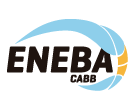 25 DE NOVIEMBRE   EXAMEN FINAL  -   09 DE DICIEMBRE   RECUPERATORIO -     PROGRAMACION DE ESTUDIO NIVEL 1     PROGRAMACION DE ESTUDIO NIVEL 1     PROGRAMACION DE ESTUDIO NIVEL 1     PROGRAMACION DE ESTUDIO NIVEL 1     PROGRAMACION DE ESTUDIO NIVEL 1     PROGRAMACION DE ESTUDIO NIVEL 1     PROGRAMACION DE ESTUDIO NIVEL 1     PROGRAMACION DE ESTUDIO NIVEL 1     PROGRAMACION DE ESTUDIO NIVEL 119,20 Y 21 DE MAYO     CLINICA DE REVALIDA NACIONAL ENEBA (CAÑADA DE GOMEZ)         19,20 Y 21 DE MAYO     CLINICA DE REVALIDA NACIONAL ENEBA (CAÑADA DE GOMEZ)         BASQUET  -( GERMAN  ANDERSEN - GUILLERMO PIO ALL)( GERMAN  ANDERSEN - GUILLERMO PIO ALL)( GERMAN  ANDERSEN - GUILLERMO PIO ALL)( GERMAN  ANDERSEN - GUILLERMO PIO ALL)( GERMAN  ANDERSEN - GUILLERMO PIO ALL)27 DE MAYO               PREPARACION FISICA - (PROFESOR  JOSE MARCHICA                                         DIDACTICA   -  (DOCENTE CARIA CABO)                                     DIDACTICA   -  (DOCENTE CARIA CABO)PSICOLOGIA  -(MONICA SANCHEZ)(MONICA SANCHEZ)(MONICA SANCHEZ)10 DE JUNIO               DIDACTICA   -  (DOCENTE CARIA CABO)10 DE JUNIO               DIDACTICA   -  (DOCENTE CARIA CABO)PSICOLOGIA  -(MONICA SANCHEZ)(MONICA SANCHEZ)(MONICA SANCHEZ)17 DE JUNIO             BASQUET – TEORICO Y PRACTICO (DOCENTES LEONEL SEÑERA -                                            GERMAN ANDERSEN – IDEGO TURI )    17 DE JUNIO             BASQUET – TEORICO Y PRACTICO (DOCENTES LEONEL SEÑERA -                                            GERMAN ANDERSEN – IDEGO TURI )    KINESIOLOGIA - PREP FISICA  -( GERMAN ASEFF  - JOSE LUIS MARCHICA )KINESIOLOGIA - PREP FISICA  -( GERMAN ASEFF  - JOSE LUIS MARCHICA )KINESIOLOGIA - PREP FISICA  -( GERMAN ASEFF  - JOSE LUIS MARCHICA )KINESIOLOGIA - PREP FISICA  -( GERMAN ASEFF  - JOSE LUIS MARCHICA )KINESIOLOGIA - PREP FISICA  -( GERMAN ASEFF  - JOSE LUIS MARCHICA )KINESIOLOGIA - PREP FISICA  -( GERMAN ASEFF  - JOSE LUIS MARCHICA )KINESIOLOGIA - PREP FISICA  -( GERMAN ASEFF  - JOSE LUIS MARCHICA )24 DE JUNIO               DIDACTICA   -  (DOCENTE CARIA CABO) -24 DE JUNIO               DIDACTICA   -  (DOCENTE CARIA CABO) -PSICOLOGIA  -(MONICA SANCHEZ)(MONICA SANCHEZ)(MONICA SANCHEZ)08 DE JULIO               FISICO – KINESIOLOGIA –( KLGO GERMAN ASEFF)08 DE JULIO               FISICO – KINESIOLOGIA –( KLGO GERMAN ASEFF)DIDACTICA  -  (CARINA CABO)DIDACTICA  -  (CARINA CABO)DIDACTICA  -  (CARINA CABO)                                     PSICOLOGIA  - (DOCENTE MONICA SANCHEZ)29 DE JULIO             PSICOLOGIA  - (DOCENTE MONICA SANCHEZ)  29 DE JULIO             PSICOLOGIA  - (DOCENTE MONICA SANCHEZ)  DIDACTICA  -  (CARINA CABO)DIDACTICA  -  (CARINA CABO)DIDACTICA  -  (CARINA CABO)05 DE AGOSTO          PSICOLOGIA  - (DOCENTE MONICA SANCHEZ)05 DE AGOSTO          PSICOLOGIA  - (DOCENTE MONICA SANCHEZ)DIDACTICA  -  (CARINA CABO)DIDACTICA  -  (CARINA CABO)DIDACTICA  -  (CARINA CABO)19 AGOSTO                BASQUET – TEORICO Y PRACTICO (DOCENTES LEONEL SEÑERA -                                            GERMAN ANDERSEN – IDEGO TURI )19 AGOSTO                BASQUET – TEORICO Y PRACTICO (DOCENTES LEONEL SEÑERA -                                            GERMAN ANDERSEN – IDEGO TURI )PLANIFICACION  -  (MARCELO SANDOVAL - GUILLERMO PIO ALL)PLANIFICACION  -  (MARCELO SANDOVAL - GUILLERMO PIO ALL)PLANIFICACION  -  (MARCELO SANDOVAL - GUILLERMO PIO ALL)PLANIFICACION  -  (MARCELO SANDOVAL - GUILLERMO PIO ALL)PLANIFICACION  -  (MARCELO SANDOVAL - GUILLERMO PIO ALL)PLANIFICACION  -  (MARCELO SANDOVAL - GUILLERMO PIO ALL)26 AGOSTO             BASQUET – TEORICO Y PRACTICO (DOCENTES LEONEL SEÑERA -                                          GERMAN ANDERSEN – IDEGO TURI )26 AGOSTO             BASQUET – TEORICO Y PRACTICO (DOCENTES LEONEL SEÑERA -                                          GERMAN ANDERSEN – IDEGO TURI )BASQUET  -  ( GERMAN ANDERSEN  - DIEGO TURI - LEO SEÑERA )BASQUET  -  ( GERMAN ANDERSEN  - DIEGO TURI - LEO SEÑERA )BASQUET  -  ( GERMAN ANDERSEN  - DIEGO TURI - LEO SEÑERA )BASQUET  -  ( GERMAN ANDERSEN  - DIEGO TURI - LEO SEÑERA )BASQUET  -  ( GERMAN ANDERSEN  - DIEGO TURI - LEO SEÑERA )BASQUET  -  ( GERMAN ANDERSEN  - DIEGO TURI - LEO SEÑERA )BASQUET  -  ( GERMAN ANDERSEN  - DIEGO TURI - LEO SEÑERA )09 DE SEPTIEMBRE    BASQUET – TEORICO Y PRACTICO (DOCENTES LEONEL SEÑERA -                                          GERMAN ANDERSEN – IDEGO TURI )  23 DE SEPTIEMBRE     POR LA MAÑANA  (CLINIC ENEBA ROSARIO )-                                                  POR LA TARDE  BASQUET – TEORICO Y PRACTICO                                      (DOCENTES LEONEL SEÑERA -GERMAN ANDERSEN – IDEGO TURI )09 DE SEPTIEMBRE    BASQUET – TEORICO Y PRACTICO (DOCENTES LEONEL SEÑERA -                                          GERMAN ANDERSEN – IDEGO TURI )  23 DE SEPTIEMBRE     POR LA MAÑANA  (CLINIC ENEBA ROSARIO )-                                                  POR LA TARDE  BASQUET – TEORICO Y PRACTICO                                      (DOCENTES LEONEL SEÑERA -GERMAN ANDERSEN – IDEGO TURI )CLINICA  -    DOBLE JORNADA ( DANIEL MAFEI )CLINICA  -    DOBLE JORNADA ( DANIEL MAFEI )CLINICA  -    DOBLE JORNADA ( DANIEL MAFEI )CLINICA  -    DOBLE JORNADA ( DANIEL MAFEI )CLINICA  -    DOBLE JORNADA ( DANIEL MAFEI ) TURNO TARDE  (GERMAN ANDERSEN  - DIEGO TURI - LEO SEÑERA ) TURNO TARDE  (GERMAN ANDERSEN  - DIEGO TURI - LEO SEÑERA ) TURNO TARDE  (GERMAN ANDERSEN  - DIEGO TURI - LEO SEÑERA ) TURNO TARDE  (GERMAN ANDERSEN  - DIEGO TURI - LEO SEÑERA ) TURNO TARDE  (GERMAN ANDERSEN  - DIEGO TURI - LEO SEÑERA ) TURNO TARDE  (GERMAN ANDERSEN  - DIEGO TURI - LEO SEÑERA ) TURNO TARDE  (GERMAN ANDERSEN  - DIEGO TURI - LEO SEÑERA )07  DE OCTUBRE         BASQUET – TEORICO Y PRACTICO (DOCENTES LEONEL SEÑERA -                                              GERMAN ANDERSEN – IDEGO TURI )07  DE OCTUBRE         BASQUET – TEORICO Y PRACTICO (DOCENTES LEONEL SEÑERA -                                              GERMAN ANDERSEN – IDEGO TURI )BASQUET  -  ( GERMAN ANDERSEN  - DIEGO TURI - LEO SEÑERA )BASQUET  -  ( GERMAN ANDERSEN  - DIEGO TURI - LEO SEÑERA )BASQUET  -  ( GERMAN ANDERSEN  - DIEGO TURI - LEO SEÑERA )BASQUET  -  ( GERMAN ANDERSEN  - DIEGO TURI - LEO SEÑERA )BASQUET  -  ( GERMAN ANDERSEN  - DIEGO TURI - LEO SEÑERA )BASQUET  -  ( GERMAN ANDERSEN  - DIEGO TURI - LEO SEÑERA )BASQUET  -  ( GERMAN ANDERSEN  - DIEGO TURI - LEO SEÑERA )21 DE OCTUBRE       BASQUET – TEORICO Y PRACTICO (DOCENTES LEONEL SEÑERA -                                              GERMAN ANDERSEN – IDEGO TURI )21 DE OCTUBRE       BASQUET – TEORICO Y PRACTICO (DOCENTES LEONEL SEÑERA -                                              GERMAN ANDERSEN – IDEGO TURI )BASQUET  -  ( GERMAN ANDERSEN  - DIEGO TURI - LEO SEÑERA )BASQUET  -  ( GERMAN ANDERSEN  - DIEGO TURI - LEO SEÑERA )BASQUET  -  ( GERMAN ANDERSEN  - DIEGO TURI - LEO SEÑERA )BASQUET  -  ( GERMAN ANDERSEN  - DIEGO TURI - LEO SEÑERA )BASQUET  -  ( GERMAN ANDERSEN  - DIEGO TURI - LEO SEÑERA )BASQUET  -  ( GERMAN ANDERSEN  - DIEGO TURI - LEO SEÑERA )BASQUET  -  ( GERMAN ANDERSEN  - DIEGO TURI - LEO SEÑERA )28 DE OCTUBRE         BASQUET – TEORICO Y PRACTICO (DOCENTES LEONEL SEÑERA -                                              GERMAN ANDERSEN – IDEGO TURI )28 DE OCTUBRE         BASQUET – TEORICO Y PRACTICO (DOCENTES LEONEL SEÑERA -                                              GERMAN ANDERSEN – IDEGO TURI )BASQUET  -  ( GERMAN ANDERSEN  - DIEGO TURI - LEO SEÑERA )BASQUET  -  ( GERMAN ANDERSEN  - DIEGO TURI - LEO SEÑERA )BASQUET  -  ( GERMAN ANDERSEN  - DIEGO TURI - LEO SEÑERA )BASQUET  -  ( GERMAN ANDERSEN  - DIEGO TURI - LEO SEÑERA )BASQUET  -  ( GERMAN ANDERSEN  - DIEGO TURI - LEO SEÑERA )BASQUET  -  ( GERMAN ANDERSEN  - DIEGO TURI - LEO SEÑERA )BASQUET  -  ( GERMAN ANDERSEN  - DIEGO TURI - LEO SEÑERA )04 DE NOVIEMBRE      BASQUET – TEORICO Y PRACTICO (DOCENTES LEONEL SEÑERA -                                              GERMAN ANDERSEN – IDEGO TURI )04 DE NOVIEMBRE      BASQUET – TEORICO Y PRACTICO (DOCENTES LEONEL SEÑERA -                                              GERMAN ANDERSEN – IDEGO TURI )CLINICA  -  DOBLE JORNADA ( MARIANO AGUILAR - DANIEL FARABELLO )  CLINICA  -  DOBLE JORNADA ( MARIANO AGUILAR - DANIEL FARABELLO )  CLINICA  -  DOBLE JORNADA ( MARIANO AGUILAR - DANIEL FARABELLO )  CLINICA  -  DOBLE JORNADA ( MARIANO AGUILAR - DANIEL FARABELLO )  CLINICA  -  DOBLE JORNADA ( MARIANO AGUILAR - DANIEL FARABELLO )  CLINICA  -  DOBLE JORNADA ( MARIANO AGUILAR - DANIEL FARABELLO )  CLINICA  -  DOBLE JORNADA ( MARIANO AGUILAR - DANIEL FARABELLO )  TURNO TARDE   (GERMAN ANDERSEN  - DIEGO TURI - LEO SEÑERA )TURNO TARDE   (GERMAN ANDERSEN  - DIEGO TURI - LEO SEÑERA )TURNO TARDE   (GERMAN ANDERSEN  - DIEGO TURI - LEO SEÑERA )TURNO TARDE   (GERMAN ANDERSEN  - DIEGO TURI - LEO SEÑERA )TURNO TARDE   (GERMAN ANDERSEN  - DIEGO TURI - LEO SEÑERA )TURNO TARDE   (GERMAN ANDERSEN  - DIEGO TURI - LEO SEÑERA )TURNO TARDE   (GERMAN ANDERSEN  - DIEGO TURI - LEO SEÑERA )11 DE NOVIEMBRE        ULTIMA CLASE  BASQUET – TEORICO Y PRACTICO                                         (DOCENTES LEONEL SEÑERA - GERMAN ANDERSEN – IDEGO TURI )11 DE NOVIEMBRE        ULTIMA CLASE  BASQUET – TEORICO Y PRACTICO                                         (DOCENTES LEONEL SEÑERA - GERMAN ANDERSEN – IDEGO TURI )EXAMEN FINAL  -  (ESTARA A CARAGO DE LOS DOCENTES DE BASQUET)EXAMEN FINAL  -  (ESTARA A CARAGO DE LOS DOCENTES DE BASQUET)EXAMEN FINAL  -  (ESTARA A CARAGO DE LOS DOCENTES DE BASQUET)EXAMEN FINAL  -  (ESTARA A CARAGO DE LOS DOCENTES DE BASQUET)EXAMEN FINAL  -  (ESTARA A CARAGO DE LOS DOCENTES DE BASQUET)EXAMEN FINAL  -  (ESTARA A CARAGO DE LOS DOCENTES DE BASQUET)EXAMEN FINAL  -  (ESTARA A CARAGO DE LOS DOCENTES DE BASQUET)25 DE NOVIEMBRE       EXAMEN FINAL09 DE DICIEMBRE         RECUPERATORIO25 DE NOVIEMBRE       EXAMEN FINAL09 DE DICIEMBRE         RECUPERATORIORECUPERATORIO      PROGRAMACION DE ESTUDIO NIVEL  2      PROGRAMACION DE ESTUDIO NIVEL  2      PROGRAMACION DE ESTUDIO NIVEL  2      PROGRAMACION DE ESTUDIO NIVEL  2      PROGRAMACION DE ESTUDIO NIVEL  2      PROGRAMACION DE ESTUDIO NIVEL  2      PROGRAMACION DE ESTUDIO NIVEL  2      PROGRAMACION DE ESTUDIO NIVEL  2      PROGRAMACION DE ESTUDIO NIVEL  2 19,20 Y 21  DE MAYO   REVALIDA NACIONAL (CAÑADA DE GOMEZ) 19,20 Y 21  DE MAYO   REVALIDA NACIONAL (CAÑADA DE GOMEZ)BASQUET  -( GERMAN  ANDERSEN - GUILLERMO PIO ALL)( GERMAN  ANDERSEN - GUILLERMO PIO ALL)( GERMAN  ANDERSEN - GUILLERMO PIO ALL)( GERMAN  ANDERSEN - GUILLERMO PIO ALL)( GERMAN  ANDERSEN - GUILLERMO PIO ALL)27 DE MAYO                DIDACTICA   -  (DOCENTE CARIA CABO)                                    PREPARACION FISICA  (PROFESOR  JOSE MARCHICA)27 DE MAYO                DIDACTICA   -  (DOCENTE CARIA CABO)                                    PREPARACION FISICA  (PROFESOR  JOSE MARCHICA)PSICOLOGIA  -(MONICA SANCHEZ)(MONICA SANCHEZ)(MONICA SANCHEZ)10 DE JUNIO             SCOUTING - ( DOCENTE MARCELO SANDOVAL)  10 DE JUNIO             SCOUTING - ( DOCENTE MARCELO SANDOVAL)  PSICOLOGIA  -(MONICA SANCHEZ)(MONICA SANCHEZ)(MONICA SANCHEZ)17 DE JUNIO               PSICOLOGIA  - (DOCENTE MONICA SANCHEZ)17 DE JUNIO               PSICOLOGIA  - (DOCENTE MONICA SANCHEZ)KINESIOLOGIA - PREP FISICA  -( GERMAN ASEFF  - JOSE LUIS MARCHICA )KINESIOLOGIA - PREP FISICA  -( GERMAN ASEFF  - JOSE LUIS MARCHICA )KINESIOLOGIA - PREP FISICA  -( GERMAN ASEFF  - JOSE LUIS MARCHICA )KINESIOLOGIA - PREP FISICA  -( GERMAN ASEFF  - JOSE LUIS MARCHICA )KINESIOLOGIA - PREP FISICA  -( GERMAN ASEFF  - JOSE LUIS MARCHICA )KINESIOLOGIA - PREP FISICA  -( GERMAN ASEFF  - JOSE LUIS MARCHICA )KINESIOLOGIA - PREP FISICA  -( GERMAN ASEFF  - JOSE LUIS MARCHICA )24 DE JUNIO               PSICOLOGIA  - (DOCENTE MONICA SANCHEZ)24 DE JUNIO               PSICOLOGIA  - (DOCENTE MONICA SANCHEZ)PSICOLOGIA  -(MONICA SANCHEZ)(MONICA SANCHEZ)(MONICA SANCHEZ)08 DE JULIO               PSICOLOGIA  - (DOCENTE MONICA SANCHEZ)                                   FISICO – KINESIOLOGIA –( KLGO GERMAN ASEFF)08 DE JULIO               PSICOLOGIA  - (DOCENTE MONICA SANCHEZ)                                   FISICO – KINESIOLOGIA –( KLGO GERMAN ASEFF)DIDACTICA  -  (CARINA CABO)DIDACTICA  -  (CARINA CABO)DIDACTICA  -  (CARINA CABO)29 DE JULIO               BASQUET – TEORICO Y PRACTICO                             (DOCENTES   GUSTAVO LA LIMA  - RAUL BACCALA)29 DE JULIO               BASQUET – TEORICO Y PRACTICO                             (DOCENTES   GUSTAVO LA LIMA  - RAUL BACCALA)DIDACTICA  -  (CARINA CABO)DIDACTICA  -  (CARINA CABO)DIDACTICA  -  (CARINA CABO)05 DE AGOSTO          BASQUET – TEORICO Y PRACTICO                             (DOCENTES  GUSTAVO LA LIMA  - RAUL BACCALA)05 DE AGOSTO          BASQUET – TEORICO Y PRACTICO                             (DOCENTES  GUSTAVO LA LIMA  - RAUL BACCALA)DIDACTICA  -  (CARINA CABO)DIDACTICA  -  (CARINA CABO)DIDACTICA  -  (CARINA CABO)19 AGOSTO                BASQUET – TEORICO Y PRACTICO                             (DOCENTES GUSTAVO LA LIMA  - RAUL BACCALA)19 AGOSTO                BASQUET – TEORICO Y PRACTICO                             (DOCENTES GUSTAVO LA LIMA  - RAUL BACCALA)PLANIFICACION  -  (MARCELO SANDOVAL - GUILLERMO PIO ALL)PLANIFICACION  -  (MARCELO SANDOVAL - GUILLERMO PIO ALL)PLANIFICACION  -  (MARCELO SANDOVAL - GUILLERMO PIO ALL)PLANIFICACION  -  (MARCELO SANDOVAL - GUILLERMO PIO ALL)PLANIFICACION  -  (MARCELO SANDOVAL - GUILLERMO PIO ALL)PLANIFICACION  -  (MARCELO SANDOVAL - GUILLERMO PIO ALL)26 DE AGOSTO            BASQUET – TEORICO Y PRACTICO                                   (DOCENTES  GUSTAVO LA LIMA  - RAUL BACCALA)26 DE AGOSTO            BASQUET – TEORICO Y PRACTICO                                   (DOCENTES  GUSTAVO LA LIMA  - RAUL BACCALA)BASQUET  -  ( GERMAN ANDERSEN  - DIEGO TURI - LEO SEÑERA )BASQUET  -  ( GERMAN ANDERSEN  - DIEGO TURI - LEO SEÑERA )BASQUET  -  ( GERMAN ANDERSEN  - DIEGO TURI - LEO SEÑERA )BASQUET  -  ( GERMAN ANDERSEN  - DIEGO TURI - LEO SEÑERA )BASQUET  -  ( GERMAN ANDERSEN  - DIEGO TURI - LEO SEÑERA )BASQUET  -  ( GERMAN ANDERSEN  - DIEGO TURI - LEO SEÑERA )BASQUET  -  ( GERMAN ANDERSEN  - DIEGO TURI - LEO SEÑERA )09 DE SEPTIEMBRE       BASQUET – TEORICO Y PRACTICO                                       (DOCENTES  GUSTAVO LA LIMA  - RAUL BACCALA)09 DE SEPTIEMBRE       BASQUET – TEORICO Y PRACTICO                                       (DOCENTES  GUSTAVO LA LIMA  - RAUL BACCALA)CLINICA  -    DOBLE JORNADA ( DANIEL MAFEI )CLINICA  -    DOBLE JORNADA ( DANIEL MAFEI )CLINICA  -    DOBLE JORNADA ( DANIEL MAFEI )CLINICA  -    DOBLE JORNADA ( DANIEL MAFEI )CLINICA  -    DOBLE JORNADA ( DANIEL MAFEI ) TURNO TARDE  (GERMAN ANDERSEN  - DIEGO TURI - LEO SEÑERA ) TURNO TARDE  (GERMAN ANDERSEN  - DIEGO TURI - LEO SEÑERA ) TURNO TARDE  (GERMAN ANDERSEN  - DIEGO TURI - LEO SEÑERA ) TURNO TARDE  (GERMAN ANDERSEN  - DIEGO TURI - LEO SEÑERA ) TURNO TARDE  (GERMAN ANDERSEN  - DIEGO TURI - LEO SEÑERA ) TURNO TARDE  (GERMAN ANDERSEN  - DIEGO TURI - LEO SEÑERA ) TURNO TARDE  (GERMAN ANDERSEN  - DIEGO TURI - LEO SEÑERA )23 DE SEPTIEMBRE       POR LA MAÑANA (CLINIC ENEBA ROSARIO)                                         POR LA TARDE  BASQUET – TEORICO Y PRACTICO                                   (DOCENTES  GUSTAVO LA LIMA  - RAUL BACCALA)07  DE OCTUBRE         BASQUET – TEORICO Y PRACTICO                                   (DOCENTES  GUSTAVO LA LIMA  - RAUL BACCALA)07  DE OCTUBRE         BASQUET – TEORICO Y PRACTICO                                   (DOCENTES  GUSTAVO LA LIMA  - RAUL BACCALA)BASQUET  -  ( GERMAN ANDERSEN  - DIEGO TURI - LEO SEÑERA )BASQUET  -  ( GERMAN ANDERSEN  - DIEGO TURI - LEO SEÑERA )BASQUET  -  ( GERMAN ANDERSEN  - DIEGO TURI - LEO SEÑERA )BASQUET  -  ( GERMAN ANDERSEN  - DIEGO TURI - LEO SEÑERA )BASQUET  -  ( GERMAN ANDERSEN  - DIEGO TURI - LEO SEÑERA )BASQUET  -  ( GERMAN ANDERSEN  - DIEGO TURI - LEO SEÑERA )BASQUET  -  ( GERMAN ANDERSEN  - DIEGO TURI - LEO SEÑERA )21 DE OCTUBRE                                                BASQUET – TEORICO Y PRACTICO                             (DOCENTES  GUSTAVO LA LIMA  - RAUL BACCALA)21 DE OCTUBRE                                                BASQUET – TEORICO Y PRACTICO                             (DOCENTES  GUSTAVO LA LIMA  - RAUL BACCALA)BASQUET  -  ( GERMAN ANDERSEN  - DIEGO TURI - LEO SEÑERA )BASQUET  -  ( GERMAN ANDERSEN  - DIEGO TURI - LEO SEÑERA )BASQUET  -  ( GERMAN ANDERSEN  - DIEGO TURI - LEO SEÑERA )BASQUET  -  ( GERMAN ANDERSEN  - DIEGO TURI - LEO SEÑERA )BASQUET  -  ( GERMAN ANDERSEN  - DIEGO TURI - LEO SEÑERA )BASQUET  -  ( GERMAN ANDERSEN  - DIEGO TURI - LEO SEÑERA )BASQUET  -  ( GERMAN ANDERSEN  - DIEGO TURI - LEO SEÑERA )28 DE OCTUBRE         BASQUET – TEORICO Y PRACTICO                             (DOCENTES  GUSTAVO LA LIMA  - RAUL BACCALA)28 DE OCTUBRE         BASQUET – TEORICO Y PRACTICO                             (DOCENTES  GUSTAVO LA LIMA  - RAUL BACCALA)BASQUET  -  ( GERMAN ANDERSEN  - DIEGO TURI - LEO SEÑERA )BASQUET  -  ( GERMAN ANDERSEN  - DIEGO TURI - LEO SEÑERA )BASQUET  -  ( GERMAN ANDERSEN  - DIEGO TURI - LEO SEÑERA )BASQUET  -  ( GERMAN ANDERSEN  - DIEGO TURI - LEO SEÑERA )BASQUET  -  ( GERMAN ANDERSEN  - DIEGO TURI - LEO SEÑERA )BASQUET  -  ( GERMAN ANDERSEN  - DIEGO TURI - LEO SEÑERA )BASQUET  -  ( GERMAN ANDERSEN  - DIEGO TURI - LEO SEÑERA )04 DE NOVIEMBRE     BASQUET – TEORICO Y PRACTICO                             (DOCENTES  GUSTAVO LA LIMA  - RAUL BACCALA)04 DE NOVIEMBRE     BASQUET – TEORICO Y PRACTICO                             (DOCENTES  GUSTAVO LA LIMA  - RAUL BACCALA)CLINICA  -  DOBLE JORNADA ( MARIANO AGUILAR - DANIEL FARABELLO )  CLINICA  -  DOBLE JORNADA ( MARIANO AGUILAR - DANIEL FARABELLO )  CLINICA  -  DOBLE JORNADA ( MARIANO AGUILAR - DANIEL FARABELLO )  CLINICA  -  DOBLE JORNADA ( MARIANO AGUILAR - DANIEL FARABELLO )  CLINICA  -  DOBLE JORNADA ( MARIANO AGUILAR - DANIEL FARABELLO )  CLINICA  -  DOBLE JORNADA ( MARIANO AGUILAR - DANIEL FARABELLO )  CLINICA  -  DOBLE JORNADA ( MARIANO AGUILAR - DANIEL FARABELLO )  TURNO TARDE   (GERMAN ANDERSEN  - DIEGO TURI - LEO SEÑERA )TURNO TARDE   (GERMAN ANDERSEN  - DIEGO TURI - LEO SEÑERA )TURNO TARDE   (GERMAN ANDERSEN  - DIEGO TURI - LEO SEÑERA )TURNO TARDE   (GERMAN ANDERSEN  - DIEGO TURI - LEO SEÑERA )TURNO TARDE   (GERMAN ANDERSEN  - DIEGO TURI - LEO SEÑERA )TURNO TARDE   (GERMAN ANDERSEN  - DIEGO TURI - LEO SEÑERA )TURNO TARDE   (GERMAN ANDERSEN  - DIEGO TURI - LEO SEÑERA )12 DE NOVIEMBRE       EXAMEN FINAL 12 DE NOVIEMBRE       EXAMEN FINAL EXAMEN FINAL  -  (ESTARA A CARAGO DE LOS DOCENTES DE BASQUET)EXAMEN FINAL  -  (ESTARA A CARAGO DE LOS DOCENTES DE BASQUET)EXAMEN FINAL  -  (ESTARA A CARAGO DE LOS DOCENTES DE BASQUET)EXAMEN FINAL  -  (ESTARA A CARAGO DE LOS DOCENTES DE BASQUET)EXAMEN FINAL  -  (ESTARA A CARAGO DE LOS DOCENTES DE BASQUET)EXAMEN FINAL  -  (ESTARA A CARAGO DE LOS DOCENTES DE BASQUET)EXAMEN FINAL  -  (ESTARA A CARAGO DE LOS DOCENTES DE BASQUET)11 DE NOVIEMBRE       ULTIMA CLASE  BASQUET – TEORICO Y PRACTICO                             (DOCENTES  GUSTAVO LA LIMA  - RAUL BACCALA)11 DE NOVIEMBRE       ULTIMA CLASE  BASQUET – TEORICO Y PRACTICO                             (DOCENTES  GUSTAVO LA LIMA  - RAUL BACCALA)RECUPERATORIO